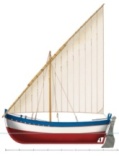 A.S.D. CIRCOLO NAUTICO IL CORALLO - SCIACCAVela Latina Sciacca     		Quando il vento diventa passione…RADUNO VELA LATINA 4° TROFEO PISCI RE Sciacca  23, 24 e 25  giugno 2017I S T R U Z I O N I   D I   R E G A T A1 - Generalità: le presenti Istruzioni di Regata integrano il Bando di Regata, nel quale sono riportati i seguenti argomenti: Organizzazione, Regolamenti, Ammissione, Controlli, Classifiche e Premi.2 - Programma:  saranno disputate se possibile due prove al giorno. Le prima prova del 4° “Trofeo Pisci Re” sarà disputata nelle acque del mare di Sciacca il 24 giugno 2017 e il segnale di Avviso sarà esposto alle ore 10,00. Le prove del giorno 25 giugno 2017 avranno inizio alle ore 10,00Non saranno esposti segnali di Avviso dopo le ore 15,30.3 - Boe:  le boe di partenza e di percorso saranno boe di plastica, cilindriche, gonfiabili, di colore arancione.4 - Infrazioni alle Regole e Penalità:  una imbarcazione che in regata ritiene di aver violato una regola della Parte 2 delle RRS dovrà comportarsi come stabilito dalla Reg. 44.1 e a modifica della stessa regola dovrà compiere un giro, eseguendo la penalità come previsto dalla regola 44.2 delle RRS. Per la violazione delle Regole 29.1 e 30.1, la penalità sarà la squalifica. Il rapporto del Comitato di Regata relativo alle imbarcazioni OCS non può essere soggetto a richiesta di riparazione da parte delle imbarcazioni interessate (modifica la Reg.60.1 delle RRS)5 - Partenza:  la partenza sarà data con la modalità dei tempi previsti dalla Regola 26 delle RRS. 	Minuti		Segnale	Bandiera 		 - 5		Avviso		Bandiera Circolo il Corallo	 - 4		Preparatorio	 I (India)	 - 1		Un minuto	Ammaina del segnale preparatorio	   0		Partenza	Ammaina bandiera Circolo il CoralloTutti i segnali saranno accompagnati possibilmente da segnale acustico.Saranno considerate partite solo le imbarcazioni che partono entro 10 (dieci) minuti dal segnale di partenza.6 - Linea di Partenza: la linea di partenza sarà la congiungente fra una asta con bandiera arancione sull'imbarcazione Comitato e la boa di partenza o battello contro starter con asta e bandiera arancione posto a sinistra dell'imbarcazione stessa.7 - Richiami: i richiami, individuale e generale, saranno segnalati come previsto rispettivamente dalle Regole 29.1 e 29.2 delle RRS. - Non saranno segnalate le imbarcazioni interessate dal richiamo individuale.8 - Percorso:  il percorso  come riportato schematicamente sul grafico allegato, di circa 4 miglia. Una lunghezza superiore o inferiore non potrà essere oggetto di richiesta di riparazione.9 - Ritiri:  in caso di ritiro dalla regata, i concorrenti hanno l'obbligo di segnalarlo tempestivamente al Comitato di Regata sul Canale 73 VHF e di accertarsi che la comunicazione sia stata ricevuta.10 - Linea di Arrivo:  la linea di arrivo sarà la congiungente fra un'asta con bandiera arancione sull'imbarcazione del Comitato di Regata e la boa di arrivo.11 - Tempo Limite: il tempo limite è di 180 minuti; se una imbarcazione arriva entro il tempo limite, saranno classificate tutte quelle che arriveranno entro 45 minuti dopo l’arrivo della prima imbarcazione. Le imbarcazioni che non arrivano entro 45 minuti dopo l’arrivo della prima imbarcazione saranno classificate DNF (modifica la RRS 35).12 - Tempo corretto:  gli ordini di arrivo in tempo corretto saranno elaborati con i software ufficiale di gestione della FIV.- Qualsiasi decisione presa in merito è insindacabile e, pertanto, a modifica della Reg. 60.1 (b) delle RRS, non potrà essere oggetto di richiesta di riparazione.13 - Classifiche: la somma dei punteggi minimi, se completate e valide quattro prove, con uno scarto, determinerà la classifica Overoll per l’assegnazione del Trofeo Pisci RE e saranno stilate Classifiche per le Classi costituite.Sarà in vigore il Sistema di “PUNTEGGIO MINIMO” come da Regolamento W.S. appendice A.15 - Proteste:  una imbarcazione che intende protestare dovrà attenersi a tutto quanto prescritto dalla Reg. 61.1 delle RRS e dovrà inoltre, informare il Comitato di Regata, a voce, immediatamente all'arrivo, comunicando anche il numero velico della imbarcazione contro la quale intende protestare.Le proteste, redatte sugli appositi moduli, disponibili presso la Segreteria del Circolo, dovranno essere consegnate alla stessa Segreteria, accompagnate dalla Tassa di protesta di Euro 20,00 entro 2 ore dall'arrivo dell'imbarcazione protestante.L'orario delle udienze verrà affisso al quadro ufficiale dei comunicati subito dopo la scadenza del termine di presentazione delle proteste.     16 - Responsabilità: come da regola fondamentale 4 del Regolamento di Regata, “Una barca e la sola responsabile della decisione di partire o no, o di continuare la regata pertanto i Concorrenti partecipano alla regata a loro rischio e pericolo e sotto la loro personale responsabilità a tutti gli effetti.Gli organizzatori declinano ogni e qualsiasi responsabilità per danni che potessero subire le persone e/o cose, sia a terra che in acqua, in conseguenza della partecipazione alle regate di cui alle presenti istruzioni.Si ricorda agli armatori ed ai responsabili di bordo che essi rispondono personalmente di tutti gli incidenti che possano accadere alle loro imbarcazioni e/o ai loro equipaggi.Sono dunque essi che dovranno contrarre le assicurazioni necessarie per coprire tutti i rischi ivi compresi quelli verso terzi.17 - Diritti fotografici e/o televisivi: i concorrenti armatori e loro ospiti concedono pieno diritto e permesso al Comitato Organizzatore di pubblicare e/o trasmettere tramite qualsiasi mezzo mediatico, ogni fotografia o ripresa filmata di persone o barche durante l'evento, inclusi ma non limitati a spot pubblicitari televisivi e tutto quanto possa essere usato per i propri scopi editoriali o pubblicitari o per informazioni stampate. Il Comitato Organizzatore